附件3：衢州市内体检路线图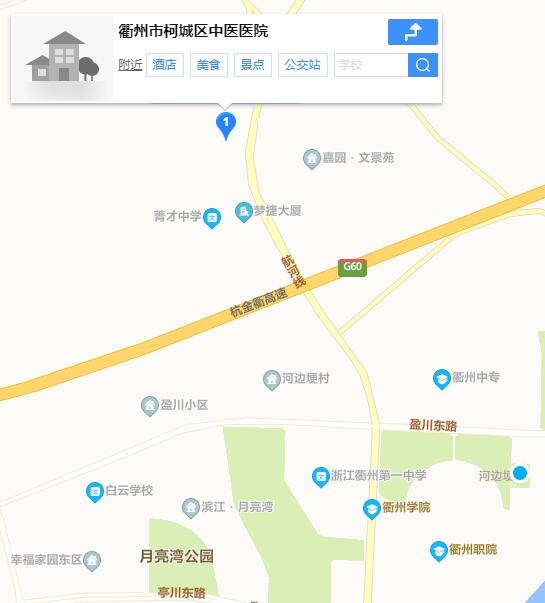 